Exponent Checklist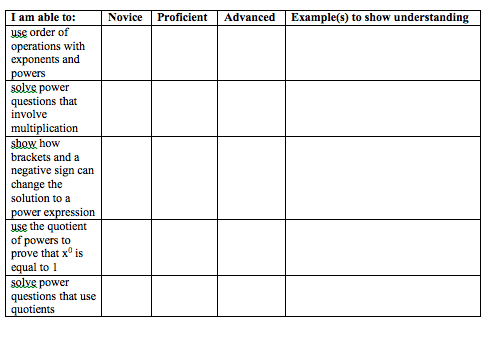 Exponent Checklist